ПРОЕКТХанты - Мансийский автономный округ – ЮграМуниципальное образование – городской округгород ЮгорскУправление образованияадминистрации города ЮгорскаПРИКАЗ______________  № __________
Об утверждении нормативных затратна обеспечение функций Управления образованияадминистрации города Югорскаи подведомственных ему казенных учрежденийВ соответствии с частью 5 статьи 19 Федерального закона от 05.04.2013 № 44-ФЗ «О контрактной системе в сфере закупок товаров, работ, услуг для обеспечения государственных и муниципальных нужд»,  руководствуясь постановлением Правительства Российской Федерации от 13.10.2014 № 1047 «Об Общих правилах определения нормативных затрат на обеспечение функций государственных органов, органов управления государственными внебюджетными фондами и муниципальных органов, включая соответственно территориальные органы и подведомственные казенные учреждения», постановлением администрации города Югорска от 20.07.2015 № 2628 «Об утверждении Правил определения нормативных затрат на обеспечение функций муниципальных органов, в том числе подведомственных им казенных учреждений»: ПРИКАЗЫВАЮ:Утвердить нормативные затраты на обеспечение функций Управления образования администрации города Югорска и подведомственных ему казенных учреждений согласно приложению.Разместить приказ на официальном сайте Российской Федерации в информационно-телекоммуникационной сети «Интернет» для размещения информации о размещении заказов на поставки товаров, выполнение работ, оказание услуг. Настоящий приказ вступает в силу после его подписания, но не ранее 01.06.2016.Контроль за выполнением приказа оставляю за собой.Исполняющий обязанностиначальника Управления образования                                                                     О.А. БулдаковаПриложение к приказу  начальника Управления образованияот _____2016 года №____Нормативные затраты на обеспечение функций Управления образованияадминистрации города Югорскаи подведомственных ему казенных учреждений1. Норматив на приобретение многофункциональных устройств, принтеров и копировальных аппаратов (оргтехники), компьютеров и комплектующих  к ним** Не указанные в перечне или требуемые в большем объеме, чем указано в перечне, товары, работы, услуги,приобретаются по заявке с приложением расчета и обоснования.** Цена может корректироваться на основании общедоступной информации о рыночных ценах товаров, работ, услуг; информации о ценах товаров, работ, услуг, полученной по запросу заказчика у поставщиков (подрядчиков, исполнителей), осуществляющих поставки идентичных товаров, работ, услуг, планируемых к закупкам или при их отсутствии - однородных товаров, работ, услуг, а также информации, полученной в результате размещения запросов цен на товары, работы, услуги в единой информационной системе. При этом закупка осуществляется в пределах доведенных лимитов бюджетных обязательств на обеспечение функций Управления образования администрации г.Югорска и подведомственных ему казенных учреждений.2. Норматив на приобретение расходных материалов для различных типов принтеров, многофункциональных устройств (картриджи)** Не указанные в перечне или требуемые в большем объеме, чем указано в перечне, товары, работы, услуги, приобретаются по заявке с приложением расчета и обоснования.** Цена может корректироваться на основании общедоступной информации о рыночных ценах товаров, работ, услуг; информации о ценах товаров, работ, услуг, полученной по запросу заказчика у поставщиков (подрядчиков, исполнителей), осуществляющих поставки идентичных товаров, работ, услуг, планируемых к закупкам или при их отсутствии - однородных товаров, работ, услуг, а также информации, полученной в результате размещения запросов цен на товары, работы, услуги в единой информационной системе. При этом закупка осуществляется в пределах доведенных лимитов бюджетных обязательств на обеспечение функций Управления образования администрации г.Югорска и подведомственных ему казенных учреждений.3. Норматив на ТО и заправку расходных материалов для различных типов принтеров, многофункциональных устройств (картриджи)** Не указанные в перечне или требуемые в большем объеме, чем указано в перечне, товары, работы, услуги, приобретаются по заявке с приложением расчета и обоснования.** Цена может корректироваться на основании общедоступной информации о рыночных ценах товаров, работ, услуг; информации о ценах товаров, работ, услуг, полученной по запросу заказчика у поставщиков (подрядчиков, исполнителей), осуществляющих поставки идентичных товаров, работ, услуг, планируемых к закупкам или при их отсутствии - однородных товаров, работ, услуг, а также информации, полученной в результате размещения запросов цен на товары, работы, услуги в единой информационной системе. При этом закупка осуществляется в пределах доведенных лимитов бюджетных обязательств на обеспечение функций Управления образования администрации г.Югорска и подведомственных ему казенных учреждений.4. Норматив на приобретение расходных материалов компьютеров** Не указанные в перечне или требуемые в большем объеме, чем указано в перечне, товары, работы, услуги, приобретаются по заявке с приложением расчета и обоснования.** Цена может корректироваться на основании общедоступной информации о рыночных ценах товаров, работ, услуг; информации о ценах товаров, работ, услуг, полученной по запросу заказчика у поставщиков (подрядчиков, исполнителей), осуществляющих поставки идентичных товаров, работ, услуг, планируемых к закупкам или при их отсутствии - однородных товаров, работ, услуг, а также информации, полученной в результате размещения запросов цен на товары, работы, услуги в единой информационной системе. При этом закупка осуществляется в пределах доведенных лимитов бюджетных обязательств на обеспечение функций Управления образования администрации г.Югорска и подведомственных ему казенных учреждений.5. Норматив на приобретение мобильных носителей информации (флэшки, жесткие диски)** Не указанные в перечне или требуемые в большем объеме, чем указано в перечне, товары, работы, услуги, * Не * * Не указанные в перечне или требуемые в большем объеме, чем указано в перечне, товары, работы, услуги, приобретаются по заявке с приложением расчета и обоснования.** Цена может корректироваться на основании общедоступной информации о рыночных ценах товаров, работ, услуг; информации о ценах товаров, работ, услуг, полученной по запросу заказчика у поставщиков (подрядчиков, исполнителей), осуществляющих поставки идентичных товаров, работ, услуг, планируемых к закупкам или при их отсутствии - однородных товаров, работ, услуг, а также информации, полученной в результате размещения запросов цен на товары, работы, услуги в единой информационной системе. При этом закупка осуществляется в пределах доведенных лимитов бюджетных обязательств на обеспечение функций Управления образования администрации г.Югорска и подведомственных ему казенных учреждений.6. Нормативы, применяемые при расчете нормативных затрат на приобретение периодических печатных изданий** Не указанные в перечне или требуемые в большем объеме, чем указано в перечне, товары, работы, услуги, приобретаются по заявке с приложением расчета и обоснования.** Цена может корректироваться на основании общедоступной информации о рыночных ценах товаров, работ, услуг; информации о ценах товаров, работ, услуг, полученной по запросу заказчика у поставщиков (подрядчиков, исполнителей), осуществляющих поставки идентичных товаров, работ, услуг, планируемых к закупкам или при их отсутствии - однородных товаров, работ, услуг, а также информации, полученной в результате размещения запросов цен на товары, работы, услуги в единой информационной системе. При этом закупка осуществляется в пределах доведенных лимитов бюджетных обязательств на обеспечение функций Управления образования администрации г.Югорска и подведомственных ему казенных учреждений.7. Норматив на приобретение мебели и отдельных материально-технических средств** Не указанные в перечне или требуемые в большем объеме, чем указано в перечне, товары, работы, услуги, приобретаются по заявке с приложением расчета и обоснования.** Цена может корректироваться на основании общедоступной информации о рыночных ценах товаров, работ, услуг; информации о ценах товаров, работ, услуг, полученной по запросу заказчика у поставщиков (подрядчиков, исполнителей), осуществляющих поставки идентичных товаров, работ, услуг, планируемых к закупкам или при их отсутствии - однородных товаров, работ, услуг, а также информации, полученной в результате размещения запросов цен на товары, работы, услуги в единой информационной системе.При этом закупка осуществляется в пределах доведенных лимитов бюджетных обязательств на обеспечение функций Управления образования администрации г.Югорска и подведомственных ему  казенных учреждений.8. Норматив на приобретение канцелярских принадлежностей** Не указанные в перечне или требуемые в большем объеме, чем указано в перечне, товары, работы, услуги, приобретаются по заявке с приложением расчета и обоснования.** Цена может корректироваться на основании общедоступной информации о рыночных ценах товаров, работ, услуг; информации о ценах товаров, работ, услуг, полученной по запросу заказчика у поставщиков (подрядчиков, исполнителей), осуществляющих поставки идентичных товаров, работ, услуг, планируемых к закупкам или при их отсутствии - однородных товаров, работ, услуг, а также информации, полученной в результате размещения запросов цен на товары, работы, услуги в единой информационной системе. При этом закупка осуществляется в пределах доведенных лимитов бюджетных обязательств на обеспечение функций Управления образования администрации г.Югорска и подведомственных ему казенных учреждений.№ п/пНорматив на одного работникаНорматив количества оргтехникиСтоимость, руб.**Периодичность приобретения (срок эксплуатации)1.Приобретение многофункционального устройства1не более 20 0005 лет2.Приобретение принтера лазерного монохромного1не более 15 0005 лет3.Приобретение мониторов1не более 15 0007 лет4.Приобретение системных блоков офисных (для работы с документами)1не более 28 0005 лет5.Приобретение блоков бесперебойного питания1не более 5 0005 лет№ п/пНаименование товара, работы, услугиДолжности муниципальной службы  и должности, не отнесенные к должностям муниципальной службыДолжности муниципальной службы  и должности, не отнесенные к должностям муниципальной службыДолжности муниципальной службы  и должности, не отнесенные к должностям муниципальной службы№ п/пНаименование товара, работы, услугинорматив количества картриджей в годстоимость, руб.**периодичность приобретения (срок эксплуатации)1.Картридж  для монохронной печати для принтеров, многофункциональных устройств и копировальных аппаратов (оргтехники)не более 1 в расчете на 1 работникане более 5 0001 год2.Картриджи для цветной печати для принтеровНе более 5 в расчете на 1 устройствоне более 9 0001 год№ п/пНаименование товараДолжности, не отнесенные к должностям муниципальной службыДолжности, не отнесенные к должностям муниципальной службыДолжности, не отнесенные к должностям муниципальной службы№ п/пНаименование товаранорматив количества  в годстоимость, руб.**периодичность приобретения (срок эксплуатации)1.Заправка картриджа, черный27не более 5003 раза в год2.Ремонт картриджа, черный4не более 1 0001 год№ п/пВид нормативаПериодичностьДолжности муниципальной службы  и должности, не отнесенные к должностям муниципальной службыНорматив Цена, руб.**1.Мышь компьютерная оптическаяНе более 1 раз в 3 годаВсе категории  должностей,  согласно штатному расписанию1 шт.Не более 1 000 включительно№ п/пНаименованиеОсновные характеристикиКатегории и группы должностей, структурные подразделенияНорматив Цена за  единицу, руб.**1.Жесткий дискЖесткий дискВсе категории  должностей согласно штатному расписанию1 шт. на организациюне более 4 0002.Жесткий дискЖесткий дискВсе категории  должностей согласно штатному расписанию1 шт. на организациине более 7 0003.Оперативная память (ОЗУ)Оперативная память (ОЗУ)Все категории  должностей согласно штатному расписанию1 шт. на 1 работникане более 2 0006.1. Управление образования администрации города Югорска6.1. Управление образования администрации города Югорска6.1. Управление образования администрации города Югорска№ п/пНаименование печатного изданияКоличество комплектовСтоимость 1 комплекта не более, руб.**Итого1.Журнал «Журнал руководителя управления образованием»210 600,0021 200,002.Журнал «Вестник образования»1900,00900,003.Газета «Новости Югры»1400,00400,004.Журнал «Администратор образования»22 100,004 200,005.Газета «Югорский вестник»1800,00800,006.Журнал  «Юридический журнал директора школы»2800,001 600,006.2. МКУ «Центр материально-технического и информационно-методического обеспечения»6.2. МКУ «Центр материально-технического и информационно-методического обеспечения»6.2. МКУ «Центр материально-технического и информационно-методического обеспечения»6.2. МКУ «Центр материально-технического и информационно-методического обеспечения»1.Журнал "Методист»  с приложениями16 500,006 500,00№ п/пВид нормативаНаименование, периодичностьКатегории и группы должностей, и должностей, не отнесенных к муниципальной службеНорматив на 1 штатную единицуЦена в расчете на 1 штатную единицу, руб.**1.Количество и цена мебели для категорий и групп должностей, структурных подразделенийОфисное кресло руководителя (срок полезного использования не менее 7 лет)Руководители на должностях муниципальной службы  высшей группы согласно штатному расписанию1не более 30 000,00 включительно2.Количество и цена мебели для категорий и групп должностей, структурных подразделенийКресло офисное для персонала (срок полезного использования не менее 7 лет)Все категории и группы должностей, а также должностей, не отнесенных к муниципальной службе1не более 14 000,00включительно3.Количество и цена офисного сейфаСейф (срок эксплуатации свыше 25 лет)Руководители на должностях муниципальной службы  высшей группы согласно штатному расписанию 1не более 10 000,00включительно4.Количество и цена на телефон-факсТелефон-факс (срок полезного использования не менее 5 лет)Все категории и группы должностей, а также должностей, не отнесенных к муниципальной службе, приемная руководителяне более 1 на отделне более 7 000,00 включительно№ п/пНаименование, периодичностьКатегории и группы должностей, структурные подразделенияНорматив на 1 штатную единицуЦена в расчете на 1 штатную единицу, руб.**1.Антистеплер (1 раз в 3 года)Все категории  должностей согласно штатному расписанию1 шт.не более 130,00 включительно2.Дырокол (1 раз в 5 лет)Все категории  должностей согласно штатному расписанию1 шт.не более 600,00 включительно3.Зажим для бумаг 19 мм (1 раз в год)Все категории  должностей согласно штатному расписанию1 уп.не более 70,00 включительно4.Зажим для бумаг 25 мм (1 раз в год)Все категории  должностей согласно штатному расписанию1 уп.не более 90,00 включительно5.Зажим для бумаг 32 мм (1 раз в 2 года)Все категории  должностей согласно штатному расписанию1 уп.не более 130,00 включительно6.Зажим для бумаг 51 мм (1 раз в 2 года)Все категории  должностей согласно штатному расписанию1 уп.не более 250,00 включительно7.Блок для записей с клеевым краем (1 раз в год)Все категории  должностей согласно штатному расписанию3 шт.не более 150,00 включительно8.Карандаш чернографитовый (1 раз в год)Все категории  должностей согласно штатному расписанию1 шт.не более 15,00 включительно9.Карандаш автоматический чернографитовый (1 раз в год)Все категории  должностей согласно штатному расписанию1 шт.не более 30,00 включительно10.Грифель (1 раз в год)Все категории  должностей согласно штатному расписанию1 уп.не более 40,00 включительно11.Клей - карандаш (1 раз в год)Все категории  должностей согласно штатному расписанию1 шт.не более 60,00 включительно12.Корректирующая жидкость (1 раз в год)Все категории  должностей согласно штатному расписанию1 шт.не более 80,00 включительно13.Ластик (1 раз в 2 года)Все категории  должностей согласно штатному расписанию1 шт.не более 40,00 включительно14.Линейка (1 раз в 5 лет)Все категории  должностей согласно штатному расписанию1 шт.не более 70,00 включительно15.Лоток для бумаг (1 раз в 3 года)Все категории  должностей согласно штатному расписанию1 уп.не более 700,00 включительно16.Маркеры, текстовые делители (набор 4 цвета) (1 раз в 2 года)Все категории  должностей согласно штатному расписанию1 наборне более 150,00 включительно17.Ножницы канцелярские (1 раз в 5 лет)Все категории  должностей согласно штатному расписанию1 шт.не более 150,00 включительно18.Папка на резинке (1 раз в 2 года)Все категории  должностей согласно штатному расписанию1 шт.не более 130,00 включительно19.Папка - уголок (1 раз в 2 года)Все категории  должностей согласно штатному расписанию1 шт.не более 7,00 включительно20.Папка - регистратор (1 раз в 2 года)Все категории  должностей согласно штатному расписанию2 шт.не более 300,00 включительно21.Файл (1 раз в 2 года)Все категории  должностей согласно штатному расписанию100 шт.не более 3,00 включительно22.Ручка шариковая (1 раз в год)Все категории  должностей согласно штатному расписанию4 шт.не более 20,00 включительно23.Скобы для степлера № 24/6, 10 (1 раз в год)Все категории  должностей согласно штатному расписанию3 уп.не более 150,00 включительно24.Степлер (1 раз в 3 года)Все категории  должностей согласно штатному расписанию1 шт.не более 250,00 включительно25.Степлер (1 раз в 3 года)Все категории  должностей согласно штатному расписанию1 шт.не более 80,00 включительно26.Скрепки канцелярские (1 раз в год)Все категории  должностей согласно штатному расписанию1 уп.не более 100,00 включительно27.Клейкие закладки 5 цветов (1 раз в год)Все категории  должностей согласно штатному расписанию1 уп.не более 40,00 включительно28.Клейкие закладки 1 цвета (1 раз в год)Все категории  должностей согласно штатному расписанию2 уп.не более 64,00 включительно29.. Скрепочница магнитная (1 раз в 5 лет)Все категории  должностей согласно штатному расписанию1 шт.не более 220,00 включительно30.Перекидной календарь (1 раз в год)Все категории  должностей согласно штатному расписанию1 шт.не более 100,00 включительно31.Калькулятор настольный (1 раз в 7 лет)Все категории  должностей согласно штатному расписанию1 шт.не более 700,00 включительно32.Бумага А4 (пачки) (1 раз в год)Все категории  должностей согласно штатному расписанию20 пач.не более 350,00 включительно33.Журнал регистрации  (1 раз в год)Работники не отнесенные к должностям муниципальной службы1 шт.не более 300,00 включительно34.Нить капроновая (1 раз в год)Работники не отнесенные к должностям муниципальной службы1 шт.не более 150,00 включительно35.Игла для прошивки документов (1 раз в три года)Работники не отнесенные к должностям муниципальной службы1 шт.не более 50,00 включительно36.Краска штемпельная (1 раз в год)Работники не отнесенные к должностям муниципальной службы 1 шт.не более 60,00 включительно37.Скотч 19 мм (1 раз в год)Все категории  должностей согласно штатному расписанию2 шт.не более  90,00 включительно38.Скотч 50 мм (1 раз в год)Все категории  должностей согласно штатному расписанию1 шт.не более  200,00 включительно39.Батарейки АА (1раз в год)Все категории  должностей согласно штатному расписанию4 шт.не более  35,00 включительно40.Батарейки ААА (1 раз в год)Все категории  должностей согласно штатному расписанию4 шт.не более  35,00 включительно41.Блок для записи (1 раз в год)Все категории  должностей согласно штатному расписанию2 шт.не более  90,00 включительно42.Картон (1 раз в год)Отделы в составе структурных подразделений органа местного самоуправления1 упаковкане более  600,00 включительно43.Клей ПВА (1 раз в год)Все категории  должностей согласно штатному расписанию1 шт.не более  20,00 включительно44.Нить прошивная (1 раз в год)Отделы в составе структурных подразделений органа местного самоуправления 1 шт.не более  150,00 включительно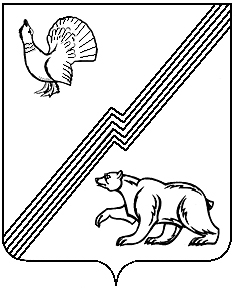 